Zajęcia zdalne 23.10. 2020 r. 
Witam serdecznie dzieci i Rodziców!Temat zajęcia: „Takiecosie”-  Czy któreś z was pamięta datę swoich urodzin?
- Odszukaj swoje imię i zapamiętaj datę swoich urodzin?
Możesz pokolorować swoje imię.Kalendarz urodzin dzieci z naszej grupy
Dzieci pięcioletnie
* Tymoteusz  Dulak /25. 04./
* Joachim Misiński /6. 10./
* Karol Kwiczala /7. 11./
* Olivia Tomasiak /17. 11./Dzieci czteroletnie
*Marcel Szczepaniak /26. 01/
* Martyna Tokarczyk /28. 01./
* Maria Nowicka /28. 03./
* Norbert Podgórski /28. 03/
* Wiktoria Pustułka / 17. 04./
* Alan Jahn /20. 04./
* Igor Gizicki /25. 05./
* Adam Półtorak /25. 06./
* Mieszko Tomasiak /14. 07./
* Sebastian Lembas /28. 07./
* Alan Grucela /6. 08./
* Lena Faron /11. 08./
* Julia Oraczek /14. 08./
* Mateusz Ogorzały /21. 09./
* Krystian Kwiczala /30. 11./Słuchanie opowiadania Ewy Kaniewskiej Szuflada.- Mamo, mamo! – rozlega się przeraźliwy krzyk Pauliny. 
– Bartek znowu grzebał w mojej szufladzie! 
– Bartusiu – wzdycha mama. – Tyle razy prosiłam… 
Kiedy Paulina szła do szkoły, tata zrobił jej stolik, żeby miała gdzie odrabiać lekcje. W tym stoliku jest szuflada, a w niej skarby Pauliny: kredki, farby, plastelina, kalkomanie, dużo kolorowych gumek i „takiecosie”. Paulina robi je sama z włóczki i koralików – nie wiadomo, czy to ludziki, czy zwierzątka. Jak ją zapytać: – Co to? 
– mówi: – No, takie coś. Bartkowi bardzo się „takiecosie” podobają. Cała szuflada mu się podoba. „Gdyby tak mieć swoją” – myśli. 
On przecież też ma skarby: zepsuty zegarek, kapsel, różne kamyki, kasztany, zdjęcia z zoo. Na ostatnie urodziny dostał od dziadka tuzin plastikowych Indian. Kiedy włożył ich do szuflady Pauliny, to zaraz był krzyk! Mama go pociesza: – Wiem, Bartusiu, że ci niewygodnie, ale poczekaj jeszcze troszeczkę. Jak zamienimy mieszkanie, to będziesz miał własne biurko i szafkę. Tu się już żadnego mebla nie wciśnie. Niedługo będą urodziny Bartka. Dostanie prezenty, porozrzuca po kątach i znowu wszyscy powiedzą: Bartek bałaganiarz. A gdzie ma je włożyć? Prezenty dostanie, to wie na pewno.
 Nie na darmo Paulina robi tajemnicze miny. Dzień urodzin Bartka jest bardzo uroczysty. Mama upiekła ciasto, postawiła kwiaty na stole. Przyszli dziadkowie i najlepszy kolega Bartka z przedszkola – Paweł. Przyniósł mu paczkę gum do żucia. Od babci Bartek dostał czapkę 
i szalik, od dziadka – komplet malutkich samochodzików. Mama dała mu piękną, kolorową książkę. A tata? Tata wręczył pudło owinięte papierem i przewiązane sznurkiem. 
Co to może być? Bartek rozwija papier. Widzi drewnianą skrzyneczkę, pomalowaną na czerwono. Na wieczku – drukowanymi literami – tata napisał jego imię. – To, Bartusiu, skrzyneczka dla ciebie, póki nie masz własnej szuflady – mówi. 
„Ach, jaka wspaniała skrzyneczka! Ile się w niej skarbów zmieści! 
Już mi twoja szuflada niepotrzebna” – chce powiedzieć Paulinie, ale Paulina piszczy: – Zajrzyj do środka, zajrzyj do środka! Bartek podnosi wieczko, a tam, na dnie skrzynki rozpiera się „takiecoś” zwielkimi oczami i ogonem. Najpiękniejsze „takiecoś”, jakie Paulina dotąd zrobiła…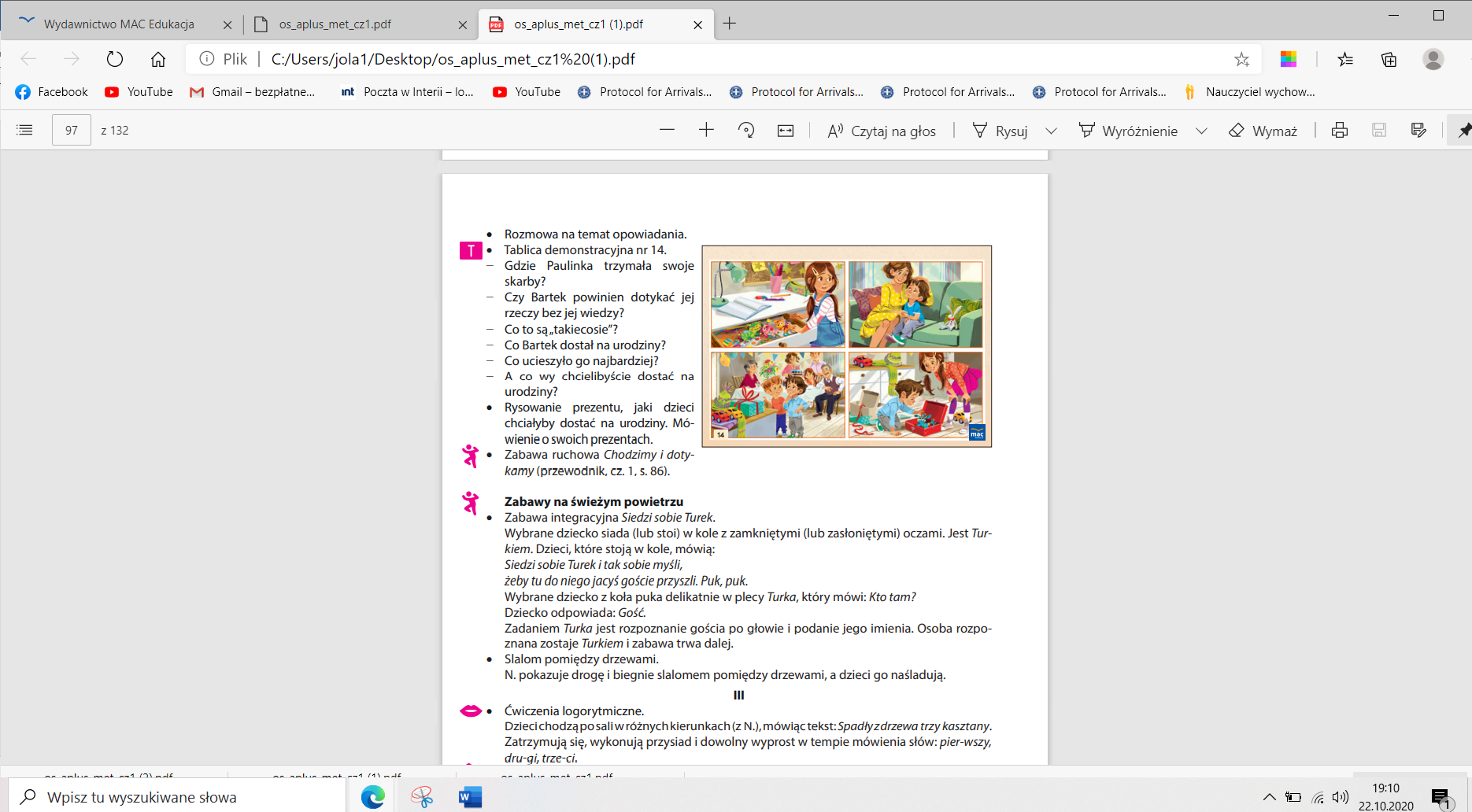 Rozmowa na temat opowiadania. 
 − Gdzie Paulinka trzymała swoje skarby? 
− Czy Bartek powinien dotykać jej rzeczy bez jej wiedzy? 
− Co to są „takiecosie”? 
− Co Bartek dostał na urodziny? 
− Co ucieszyło go najbardziej?
 − A co wy chcielibyście dostać na urodziny? 

* Zabawy na świeżym powietrzu.
- Zabawy bieżne slalomem  pomiędzy drzewami lub po ścieżkach 
w przydomowym ogródku. 
- Zbieranie liści i kwiatów, tworzenie z nich bukietów.Wspólnie z rodzicem możecie wykonać „pojemnik na skarby”, wykorzystując słoiczki lub inne pojemniki oraz różne domowe przedmioty, jak guziki, sznurki, kolorowe wstążki cekiny itp..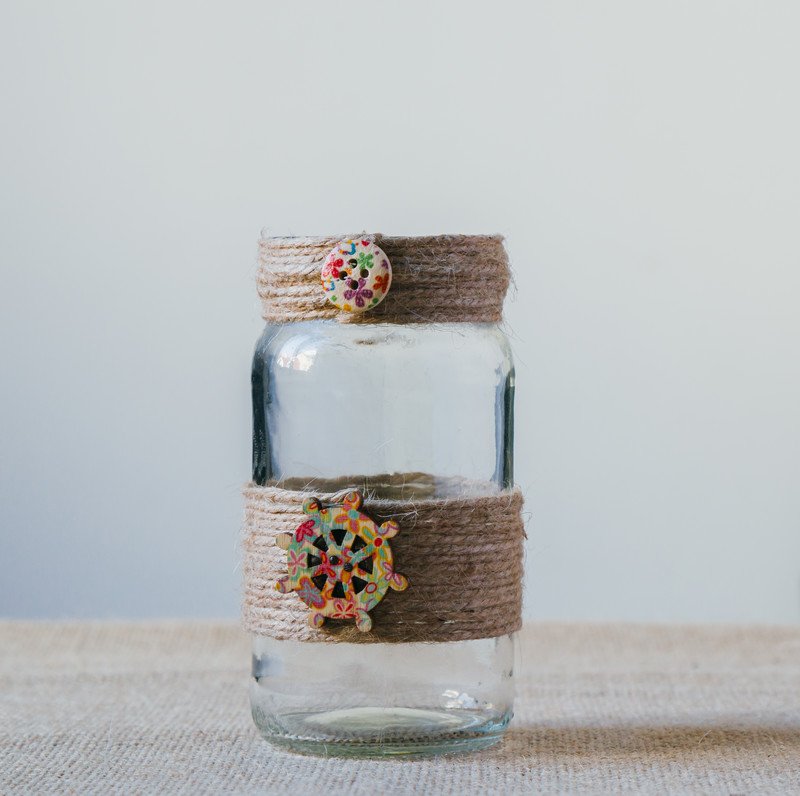 Pozdrawiamy Was  serdecznie!  🙂
Życzymy dobrej soboty i niedzieli.